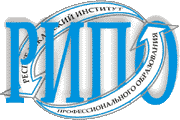 РЕСПУБЛИКАНСКИЙ ИНСТИТУТ ПРОФЕССИОНАЛЬНОГО ОБРАЗОВАНИЯПриглашает на повышение квалификации в сентябре 2023 год«Современные подходы и методы организации идеологической и воспитательной работы в учреждениях образования»для заместителей директора по воспитательной работе, преподавателей, воспитателей, преподавателей, назначенных кураторами учебных группСрок обучения: 11.09.2023 - 22.09.2023				            Форма обучения – очная (дневная)«Разработка электронного учебного контента: методики, цифровые инструменты»для преподавателей, методистовСрок обучения: 11.09.2023 - 22.09.2023 (занятия будут организованы в онлайн-режиме)Форма обучения – очная (дневная)«Психолого-педагогическое сопровождение организации образовательного процесса в учреждениях образования»для преподавателей, преподавателей, назначенных кураторами учебных групп, методистов, мастеров производственного обучения, педагогов-психологовСрок обучения: 11.09.2023 - 22.09.2023 (занятия будут организованы в онлайн-режиме)Форма обучения – очная (дневная)«Подготовка к аттестации на присвоение высшей квалификационной категории»для преподавателей, методистов, воспитателей, мастеров производственного обученияСрок обучения: 11.09.2023-10.11.2023 					Форма обучения – заочная1-й очный этап 11-13.09.2023 (занятия будут организованы в онлайн-режиме)2-й очный этап 09-10.11.2023 «Проектирование учебного занятия: теория и практика»для преподавателей учебных предметов, модулей профессионального компонента учебных планов, методистыСрок обучения: 18.09.2023 - 29.09.2023 (занятия будут организованы в онлайн-режиме)Форма обучения – очная (дневная)«Современный педагогический менеджмент» (со стажировкой)для резерва руководящих кадровСрок обучения – 18.09.2023 - 17.11.2023				         1-й очный этап 18-19.09.2023 Форма обучения – заочная 						         2-й очный этап 16-17.11.2023«Мониторинг безопасной образовательной среды в колледже»для заместителей директора, преподавателей, методистовСрок обучения: 25.09.2023 - 29.09.2023 (занятия будут организованы в онлайн-режиме)Форма обучения – очная (дневная)«Управление образовательным процессом в учреждениях образования, реализующих образовательные программы среднего специального образования»для заместителей директора по учебной, учебно-методической работе, заведующих отделениямиСрок обучения: 25.09.2023 - 29.09.2023 				     Форма обучения – очная (дневная)«Основные подходы к профилактике и коррекции суицидоопасного поведения обучающейся молодёжи»для педагогов-психологов, педагогов социальныхСрок обучения: 25.09.2023 - 29.09.2023 				     Форма обучения – очная (дневная)